Stained Glass Window Project				Name ________________________You must determine 12 equations of lines with the following criteria:Write each of the equations on the lines below. Identify the slope and y-intercept (write as a coordinate point) for each equation. Then graph these equations on the coordinate plane provided and follow instructions on paper. Equation: _____________		Equation: ____________		Equation: _____________	Slope = __________		Slope = __________		Slope = __________Y-intercept = ______		Y-intercept = ______		Y-intercept = ______Equation: _____________		Equation: _____________		Equation: _____________	Slope = __________		Slope = __________		Slope = __________Y-intercept = ______		Y-intercept = ______		Y-intercept = ______Equation: _____________		Equation: _____________		Equation: _____________	Slope = __________		Slope = __________		Slope = __________Y-intercept = ______		Y-intercept = ______		Y-intercept = ______Equation: _____________		Equation: _____________		Equation: _____________	Slope = __________		Slope = __________		Slope = __________Y-intercept = ______		Y-intercept = ______		Y-intercept = ______Stained Glass Window Project				Name __________________________On the coordinate plane below, graph the linear equations you created. Use the slope and y-intercept you listed for each equation to graph it. Write the equation neatly and legibly on each line that you graph. When you are finished graphing the equations, use a dark-colored marker and a straight edge to trace over the lines, then color each section to create your stained glass window.  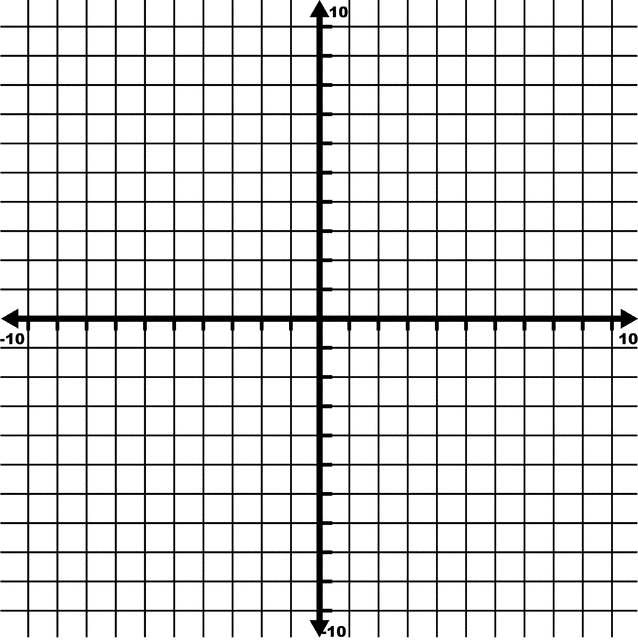 Stained Glass Window Project Rubric				Name _____________________Total Points = ______ / 26 = ________%Group A:  3 lines must have 0 slopeAt least one line must be above the x-axisAt least one line must be below the x-axisThe equations may NOT equal ZERO and MUST be simplifiedGroup B:  3 lines must have:No/undefined slopeAt least one line must be to the left of the y-axisAt least one line must be to the right of the y-axisThe equations may NOT equal ZERO and MUST be simplifiedGroup C:  3 lines must have:Positive, yet different slopesDifferent y-intercepts, but one must go through the originSlopes can not all be whole numbersGroup D:  3 lines must have:Negative, yet different slopesDifferent y-intercepts, but one must go through the originSlopes can not all be integersObjectiveRocked itMost of the TimeNeeds developmentGroup AEquations are written in the correct form (and simplified) Equations meet criteriaSlope is correctly identifiedY-intercept is correctly identified as a coordinate pair43	21	0Group BEquations are written in the correct form (and simplified) Equations meet criteriaSlope is correctly identifiedY-intercept is correctly identified as a coordinate pair43	21	0Group CEquations are written in the correct form (and simplified) Equations meet criteriaSlope is correctly identifiedY-intercept is correctly identified as a coordinate pair43	21	0Group DEquations are written in the correct form (and simplified) Equations meet criteriaSlope is correctly identifiedY-intercept is correctly identified as a coordinate pair43	21	0Lines are graphed on coordinate plane accurately (at least 3 points on the line are identified) 43	21	0Equations of lines are visible on the coordinate plane210Project is neat (evidence of a straight edge is used) and colored210Careless mistakes210